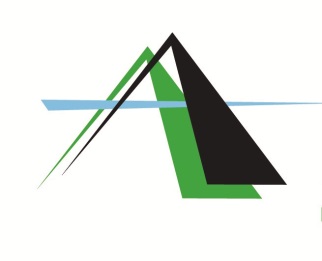    Het Zijper LandschapBeschermen van de menselijke belevingswaarde van onze leefomgevingHet KustpactRondetafelgesprek, donderdag 5 oktober 2017 10 uurVaste commissie voor Infrastructuur en MilieuTweede Kamer Geachte Voorzitter en Kamerleden,,De vereniging ‘Het Zijper Landschap’ is een bewonersbelangenvereniging in de voormalige gemeente Zijpe. Wij stellen ons o.a. de bevordering van natuurbehoud en landschapsbescherming ten doel. Wij trachten dit doel te bereiken door de overheid van advies te dienen, kritisch te volgen en eventueel civiel- en bestuursrechtelijke procedures te voeren.De vereniging bestaat binnenkort 20 jaar en gesteund door ca. 200 leden hebben wij in die periode o.a. bezwaar gemaakt tegen het overmatig gebruik van bestrijdingsmiddelen, wat heeft geresulteerd in een landelijk onderzoek naar de blootstelling van omwonenden aan bestrijdingsmiddelen. Een ander voorbeeld is de procedure tegen een illegale windturbine die te dicht bij woonbebouwing werd geplaatst.Momenteel is de aandacht gericht op de aantasting van Natura2000 gebieden door voorgenomen bouwprojecten. In ons gebied bevinden zich twee Natura2000 gebieden, te weten;Gebied 84: Duinen Den Helder – CallantsoogGebied 85: Zwanenwater – PettemerduinenEen groot deel van deze gebieden is Habitatrichtlijngebied. Deze Europese Habitatrichtlijn uit 1992 is opgenomen in de Natuurbeschermingswet 1998 en voortgezet in de Natuurwet 2017.Van groot belang voor het behoud van de biodiversiteit is artikel 6.3 uit de Habitatrichtlijn.De Habitatrichtlijn 92/43/EEG stelt in artikel 6.3:3. Voor elk plan of project dat niet direct verband houdt met of nodig is voor het beheer van het gebied, maar afzonderlijk of in combinatie met andere plannen of projecten significante gevolgen kan hebben voor zo'n gebied, wordt een passende beoordeling gemaakt van de gevolgen voor het gebied, rekening houdend met de instandhoudingsdoelstellingen van dat gebied. Gelet op de conclusies van de beoordeling van de gevolgen voor het gebied en onder voorbehoud van het bepaalde in lid 4, geven de bevoegde nationale instanties slechts toestemming voor dat plan of project nadat zij de zekerheid hebben verkregen dat het de natuurlijke kenmerken van het betrokken gebied niet zal aantasten en nadat zij in voorkomend geval inspraakmogelijkheden hebben geboden.Toestemming voor de uitvoering van een plan of project moet worden afgegeven door de provincie Noord-Holland met een Natuurwetvergunning op basis van een passende beoordeling. In de praktijk is dit moeilijk omdat vrijwel ieder plan de natuurlijke kenmerken kan aantasten, met name door stikstof. Om dit in goede banen te leiden is het Programma Aanpak Stikstof (PAS) in het leven geroepen. Tevens bevat dit programma een AERIUS-calculator om de invloed van een plan op een gebied in beeld te brengen.De provincie Noord-Holland heeft in 2015 onderzoek laten uitvoeren naar de huidige natuurlijke status van de duingebieden. In deze Gebiedsanalyses worden de habitats uitvoerig beschreven, inclusief de prioritaire habitats. Volgens de Gebiedsanalyses bedragen de huidige stikstofdepositiewaarden 1200 tot 1500 mol N/ha/jaar. Voor de prioritaire habitat ‘Grijze duinen kalkarm’ geldt echter een kritische depositiewaarde (KDW) van 714 mol N/ha/jaar. Met andere woorden, er is al te veel stikstof.Om toch nieuwe plannen mogelijk te maken is het begrip ‘Ontwikkelingsruimte’ in het leven geroepen. Dit is een maximum aantal mol N/ha/jaar waarmee een Natuurwetvergunning afgegeven kan worden op basis van een AERIUS-berekening. Voor 2017 is de ruimte al volledig benut.Mogelijk is de PAS is strijd met artikel 6 van de Habitatrichtlijn. Zie verwijzing Afdeling bestuursrechtspraak naar Hof van Justitie van de Europese Unie van 17 mei 2017.Ieder plan of project moet nu voorzien worden van een AERIUS-berekening. Bij het invullen van de gegevens worden echter creatieve methoden toegepast om binnen de toegestane ontwikkelingsruimte te komen. Als voorbeeld mag dienen het bestemmingsplan Kustzone Petten. De gemeente Schagen laat een bureau een berekening uitvoeren met als resultaat 3,75 mol N/ha/jaar.De HZL-adviseur komt op een waarde van 5,58 mol N/ha/jaar. Welke plannen zitten in de pijplijn van de gemeente Schagen?Groote KeetenBestemmingsplan Boskerpark 2013 ca. 300 recreatiebungalows, 2 hoog,Bestemmingsplan Plein: 17 recreatieappartementenNog geen Natuurwetvergunningen afgegevenCallantsoogVoorbereidingsbesluit Abbestederweg 6 ca. 23 recreatieappartementen of ca. 30 woningen.Sint MaartenszeeBestemmingsplan Zeeweg 39A, 2016: hotel 121 kamers + 71 appartementen, 3 hoogBestemmingsplan Westerduinweg 5, 2012: 19 recreatieappartementen, 3 hoog.Nog geen N-vergunningen.PettenBestemmingsplan Kustzone Petten, 2015: 85 strandhuizen en 3 strandpaviljoens.Nbwet vergunning verleend, beroep Raad van State. Voorlopige voorziening verleend.Camping Corfwater ombouwen tot recreatiebungalowpark.Voormalig jeugdhuis Huis ter Duyn ombouwen tot hotel/appartementen.Dorpsplein Petten Plaza: 6 woningen gesloopt, nieuw 12 winkels/appartementen.Kerk op Plein 1945: ombouwen tot restaurant.SlotHet kustpact moet een balans weten te vinden tussen Economie en Ecologie.Wij voorzien dat de Economie aan het langste eind zal trekken.Daarom is het van het grootste belang dat de overheid de Habitatrichtlijn op de juiste manier zal toepassen en handhaven.Hier kan de uitspraak van de Raad van State in het kader van het beroep tegen het bestemmingsplan Kustzone Petten een belangrijke bijdrage aan leveren.Bedankt voor uw belangstelling voor het Zijper landschap.Cor Koning, voorzitter HZLPostbus 8Telefoon    0226 3812871755 ZG Pettenwww.hzl.nlNL12INGB0007723817